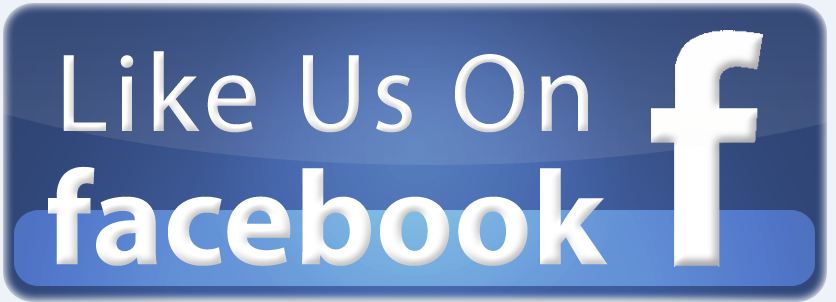 www.facebook.com/yourofficeinfoLog into Facebook from your smartphone and “LIKE” us!YOUR LOGO HEREOFFICE NAME │CITY STATE 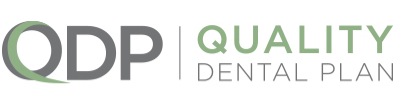 NO INSURANCE? ASK US ABOUT QDP!!!